FOLHA 01PETIÇÃO:1 - IDENTIFICAÇÃO2 - IDENTIFICAÇÃO DO ESTABELECIMENTO3 - NATUREZA DA SOLICITAÇÃO4 - IDENTIFICAÇÃO DO PRODUTO5 - CARACTERÍSTICAS DO RÓTULO E DA EMBALAGEM6 - QUANTIDADE / FORMA DE INDICAÇÃO7 - AUTENTICAÇÃO                                               FOLHA 028 - IDENTIFICAÇÃO9 - COMPOSIÇÃO DO PRODUTO10 - AUTENTICAÇÃOFOLHA 0311 - IDENTIFICAÇÃO12 - PROCESSO DE FABRICAÇÃO 13 – PRAZO DE VALIDADE14 - AUTENTICAÇÃOFOLHA 0415 - IDENTIFICAÇÃO16 - SISTEMA DE EMBALAGEM17 - ARMAZENAMENTO18 - MÉTODO DE CONTROLE DE QUALIDADE E CONSERVAÇÃO REALIZADA PELO ESTABELECIMENTO19 - TRANSPORTE DO PRODUTO PARA O MERCADO CONSUMIDOR20 - DOCUMENTOS ACOMPANHANTES AO FORMULÁRIO21 - AUTENTICAÇÃOFOLHA 0522 - IDENTIFICAÇÃO23 - PARA USO DO SIE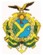 ADAF Agência de Defesa Agropecuária e Florestal do AmazonasREGISTRO DE RÓTULO DE PRODUTOS DE ORIGEM ANIMAL Versão 5.0RESERVADO A ADAF/AM(  )AUTORIZADO(  )  NÃO AUTORIZADORESERVADO A ADAF/AMDATA: RESERVADO A ADAF/AMSr.  Diretor Presidente,A firma abaixo qualificada, através do seu representante legal e do seu responsável técnico, requer que seja providenciado nessa Agência de Defesa Agropecuária e Florestal-ADAF, o atendimento da solicitação especificada neste documento.01 SIE DO ESTABELECIMENTO02 Nº DO PRODUTO/SIE03 DATA DE ENTRADA NA GIPOA04 TIPO DE SERVIÇO04 TIPO DE SERVIÇOSIE   [       ]SISBI   [       ]01 RAZÃO SOCIAL:01 RAZÃO SOCIAL:01 RAZÃO SOCIAL:01 RAZÃO SOCIAL:01 RAZÃO SOCIAL:02 CPF/CNPJ:02 CPF/CNPJ:03 CLASSIFICAÇÃO DO ESTABELECIMENTO:03 CLASSIFICAÇÃO DO ESTABELECIMENTO:03 CLASSIFICAÇÃO DO ESTABELECIMENTO:04 ENDEREÇO:04 ENDEREÇO:04 ENDEREÇO:04 ENDEREÇO:04 ENDEREÇO:05 BAIRRO:06 CEP.:06 CEP.:07 MUNICÍPIO:08 UF:01     REGISTRO                                                02      ALTERAÇÃO DE RÓTULO                                01 NOME DO PRODUTO:02 MARCA:     01 RÓTULO / CLASSIFICAÇÃO DA EMBALAGEM1    PRIMÁRIA  1.1   IMPRESSO  /  1.2    GRAVADO EM RELEVO  /  1.3    GRAVADO A QUENTE  /  1.4    ETIQUETA  /  1.5     LITOGRAFADO  /  1.6    OUTROS:______2    SECUNDÁRIA2.1    IMPRESSO  /  2.2    GRAVADO EM RELEVO  /  2.3    GRAVADO A QUENTE  /  2.4    ETIQUETA  /  2.5    LITOGRAFADO  /   2.6    OUTROS:______3    TERCIÁRIA3.1   IMPRESSO  /  3.2    GRAVADO EM RELEVO  /  3.3    GRAVADO A QUENTE  /  3.4    ETIQUETA  /  3.5    LITOGRAFADO  /  3.6    OUTROS:______02 MATERIAL DA EMBALAGEM: 1. PRIMÁRIA                  1.1     LATA  /  1.2     PAPEL/PAPELÃO  /  1.3      PLÁSTICO  /  1.4      VIDRO  /  1.5      OUTROS:________   / 1.6      NÃO SE APLICA2. SECUNDÁRIA           2.1     LATA  /  2.2     PAPEL/PAPELÃO  /  2.3      PLÁSTICO   /  2.4      VIDRO  /  2.5      OUTROS:________  / 2.6      NÃO SE APLICA3. TERCIÁRIA               3.1     LATA  /  3.2     PAPEL/PAPELÃO  /  3.3      PLÁSTICO  /  3.4      VIDRO  /  3.5      OUTROS:________   / 3.6      NÃO SE APLICA 01 QTDE DE PRODUTO ACONDICIONADO / UNIDADE DE MEDIDADATAASSINATURA DO REPRESENTANTE OU RESPONSÁVEL LEGAL DO ESTABELECIMENTOCARIMBO E ASSINATURA DO RESPONSÁVEL TÉCNICOADAF Agência de Defesa Agropecuária e Florestal do AmazonasREGISTRO DE RÓTULO DE PRODUTOS DE ORIGEM ANIMAL Versão 5.0RESERVADO A ADAF/AMRESERVADO A ADAF/AM(  )AUTORIZADO(  ) NÃO AUTORIZADORESERVADO A ADAF/AMDATA:RESERVADO A ADAF/AM01 SIE DO ESTABELECIMENTO02 Nº DO PRODUTO/SIE01 MATÉRIA PRIMAKg OU L%SUBTOTAL02 INGREDIENTESKg OU L %SUBTOTAL03 MATÉRIA-PRIMA + INGREDIENTES                                                         TOTAL100 %DATAASSINATURA DO REPRESENTANTE OU RESPONSÁVEL LEGAL DO ESTABELECIMENTOCARIMBO E ASSINATURA DO RESPONSÁVEL TÉCNICOADAF Agência de Defesa Agropecuária e Florestal do AmazonasREGISTRO DE RÓTULO DE PRODUTOS DE ORIGEM ANIMAL Versão 5.0RESERVADO A ADAF/AMRESERVADO A ADAF/AM ADAF Agência de Defesa Agropecuária e Florestal do AmazonasREGISTRO DE RÓTULO DE PRODUTOS DE ORIGEM ANIMAL Versão 5.0(  )AUTORIZADO(  ) NÃO AUTORIZADORESERVADO A ADAF/AM DATA:RESERVADO A ADAF/AM 01 SIE DO ESTABELECIMENTO02 Nº DO PRODUTO/SIE01 DESCREVER DETALHADAMENTE O PROCESSO. INCLUIR O FLUXOGRAMA DO PROCESSO:01 DESCRIÇÃODATAASSINATURA DO REPRESENTANTE OU RESPONSÁVEL LEGAL DO ESTABELECIMENTOCARIMBO E ASSINATURA DO RESPONSÁVEL TÉCNICOADAF Agência de Defesa Agropecuária e Florestal do AmazonasREGISTRO DE RÓTULO DE PRODUTOS DE ORIGEM ANIMAL Versão 5.0RESERVADO A ADAF/AMRESERVADO A ADAF/AM(  )AUTORIZADO(  ) NÃO AUTORIZADORESERVADO A ADAF/AMDATA:RESERVADO A ADAF/AM01 SIE DO ESTABELECIMENTO02 Nº DO PRODUTO/SIE01 DESCRIÇÃO01 DESCRIÇÃO01 DESCRIÇÃO01 DESCRIÇÃO01 DESCRIÇÃODATAASSINATURA DO REPRESENTANTE OU RESPONSÁVEL LEGAL DO ESTABELECIMENTOCARIMBO E ASSINATURA DO RESPONSÁVEL TÉCNICOADAF Agência de Defesa Agropecuária e Florestal do AmazonasREGISTRO DE RÓTULO DE PRODUTOS DE ORIGEM ANIMAL Versão 5.0RESERVADO A ADAF/AMRESERVADO A ADAF/AM(  ) AUTORIZADO(  ) NÃO AUTORIZADORESERVADO A ADAF/AMDATA:RESERVADO A ADAF/AM01 SIE DO ESTABELECIMENTO02 Nº DO PRODUTO/SIE AUTORIZADO, NO ENTANTO É IMPERATIVO O RIGOR NA UTILIZAÇÃO DAS INFORMAÇÕES CONSTANTES NOS RÓTULOS AUTORIZADOS, ESTANDO O ESTABELECIMENTO SUJEITO A SANÇÕES/PENALIDADES EM CASOS DE ALTERAÇÕES SEM AUTORIZAÇÃO PRÉVIA. APROVEITAMOS PARA ESCLARECER, QUE ESTA HOMOLOGAÇÃO NÃO ISENTA O ESTABELECIMENTO DE REALIZAR READEQUAÇÕES EM CONSONÂNCIA COM AS NORMATIZAÇÕES VIGENTES OU A PEDIDO DESTE ÓRGÃO. RESSALTAMOS AINDA, QUE TODAS AS INFORMAÇÕES CONTIDAS NOS RÓTULOS SÃO DE INTEIRA RESPONSABILIDADE DO ESTABELECIMENTO. NÃO AUTORIZADOOBSERVAÇÕES: _______________________________________________________________________________________________________________________________________________________________________________________________________________________________________________________________________________________________________________ AUTORIZADO, NO ENTANTO É IMPERATIVO O RIGOR NA UTILIZAÇÃO DAS INFORMAÇÕES CONSTANTES NOS RÓTULOS AUTORIZADOS, ESTANDO O ESTABELECIMENTO SUJEITO A SANÇÕES/PENALIDADES EM CASOS DE ALTERAÇÕES SEM AUTORIZAÇÃO PRÉVIA. APROVEITAMOS PARA ESCLARECER, QUE ESTA HOMOLOGAÇÃO NÃO ISENTA O ESTABELECIMENTO DE REALIZAR READEQUAÇÕES EM CONSONÂNCIA COM AS NORMATIZAÇÕES VIGENTES OU A PEDIDO DESTE ÓRGÃO. RESSALTAMOS AINDA, QUE TODAS AS INFORMAÇÕES CONTIDAS NOS RÓTULOS SÃO DE INTEIRA RESPONSABILIDADE DO ESTABELECIMENTO. NÃO AUTORIZADOOBSERVAÇÕES: _______________________________________________________________________________________________________________________________________________________________________________________________________________________________________________________________________________________________________________24 – COORDENAÇÃO/GIPOA                DATA:_____/______/________.                                        _____________________________________________________                                                     CARIMBO E ASSINATURA DO TÉCNICO DO SIE24 – COORDENAÇÃO/GIPOA                DATA:_____/______/________.                                        _____________________________________________________                                                     CARIMBO E ASSINATURA DO TÉCNICO DO SIE25 – AUTENTICAÇÃO     DATA:_____/______/________.                             _____________________________________________________________________                                                                         ASSINATURA DO REPRESENTANTE OU RESPONSÁVEL LEGAL DO ESTABELECIMENTO                                                                                              ________________________________________________________                                                   CARIMBO E ASSINATURA DO RESPONSÁVEL TÉCNICO25 – AUTENTICAÇÃO     DATA:_____/______/________.                             _____________________________________________________________________                                                                         ASSINATURA DO REPRESENTANTE OU RESPONSÁVEL LEGAL DO ESTABELECIMENTO                                                                                              ________________________________________________________                                                   CARIMBO E ASSINATURA DO RESPONSÁVEL TÉCNICO26 – GERÊNCIA/GIPOA DATA:_____/______/________.                              _________________________________________________________________________________________________________________________________CARIMBO E ASSINATURA DO GERENTE DE INSPEÇÃO DE PRODUTOS DE ORIGEM ANIMAL